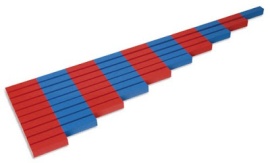 123456789Association symb/quanAssociation à distanceComplément à 10 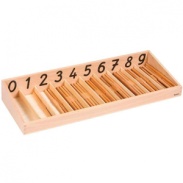 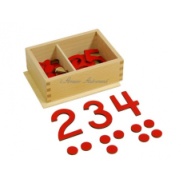 Ilyes1     2     3     4     5     6     7     8     9    10Jâzila1     2     3     4     5     6     7     8     9    10Lina1     2     3     4     5     6     7     8     9    10Maily1     2     3     4     5     6     7     8     9    10Naël1     2     3     4     5     6     7     8     9    101     2     3     4     5     6     7     8     9    101     2     3     4     5     6     7     8     9    101     2     3     4     5     6     7     8     9    10Grâce1     2     3     4     5     6     7     8     9    10Kaïss1     2     3     4     5     6     7     8     9    10Liyanna1     2     3     4     5     6     7     8     9    10Lou1     2     3     4     5     6     7     8     9    10Nahym1     2     3     4     5     6     7     8     9    10Savannah1     2     3     4     5     6     7     8     9    101     2     3     4     5     6     7     8     9    101     2     3     4     5     6     7     8     9    10Abderrahmane1     2     3     4     5     6     7     8     9    10Eléna1     2     3     4     5     6     7     8     9    10Enzo1     2     3     4     5     6     7     8     9    10Jadis1     2     3     4     5     6     7     8     9    10Julien1     2     3     4     5     6     7     8     9    10Mariam1     2     3     4     5     6     7     8     9    10Nama1     2     3     4     5     6     7     8     9    10Nathan1     2     3     4     5     6     7     8     9    10